Диагностическая работа в объединении «Начни своё дело»	В объединении «Начни своё дело» продолжается диагностическая работа с учащимися, задействованными в профориентационном проекте «Маршрут успеха» (ОУ №49, 9классы – 52 чел.). Школьники любого возраста с большим интересом выполняют задания, дающие возможность лучше узнать себя, в том числе через тестирование.	При выборе профессии очень важно учитывать ряд факторов, например, свои склонности, то есть влечение к какому-либо занятию. Так, 16.01.17 ребятам для выполнения был предложен опросник профессиональных склонностей в модификации Г.В. Резапкиной. Методика направлена на выявление склонностей выпускников к различным сферам профессиональной деятельности: работе с людьми, практической, интеллектуальной, эстетической, планово-экономической или экстремальной. Благодаря методам объективного тестирования, будущим абитуриентам предоставляется возможность снизить  вероятность ошибок при выборе профессии. 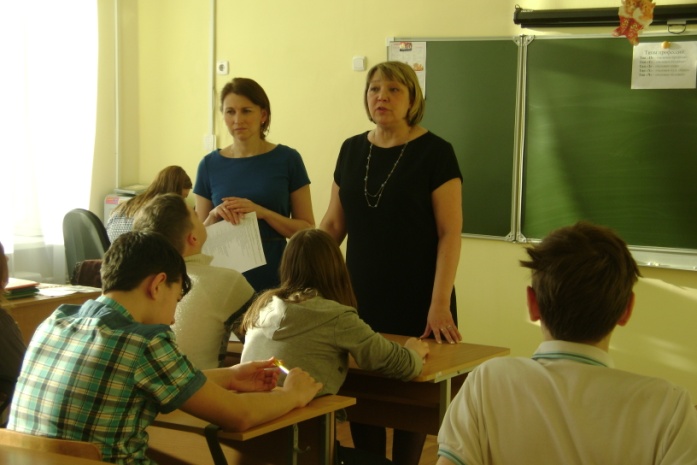 